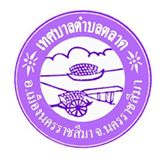 รายงานผลการดำเนินการตามแผนปฏิบัติการป้องกันการทุจริต เทศบาลตำบลตลาดประจำปีงบประมาณ พ.ศ. ๒๕๖๒(รอบ ๖ เดือน)เทศบาลตำบลตลาดอำเภอเมืองนครราชสีมา  จังหวัดนครราชสีมารายงานผลการดำเนินการตามแผนปฏิบัติการป้องกันการทุจริต เทศบาลตำบลตลาดประจำปีงบประมาณ พ.ศ. ๒๕๖๒ (รอบ ๖ เดือน)............................................		ตามที่ เทศบาลตำบลตลาดได้จัดทำแผนปฏิบัติการป้องกันการทุจริต ประจำปีงบประมาณ พ.ศ. ๒๕๖๒ เพื่อใช้เป็นกรอบดำเนินงานในการป้องกันและปราบปรามการทุจริตภายในเทศบาลตำบลตลาด ซึ่งในปีงบประมาณ พ.ศ. ๒๕๖๒ ได้จัดทำแผนปฏิบัติงานในการวัดความสำเร็จของการดำเนินการตามแผนปฏิบัติการป้องกันการทุจริตขึ้น		โดยเทศบาลตำบลตลาดได้มอบหมายให้ส่วนราชการภายในรับไปดำเนินการ ดังนั้น เทศบาลตำบลตลาด จึงขอรายงานผลการดำเนินการตามแผนปฏิบัติการป้องกันการทุจริต ประจำปีงบประมาณ พ.ศ. ๒๕๖๒ (รอบ ๖ เดือน) ดังนี้๑. ผลการดำเนินงาน    มิติที่ ๑ การสร้างสังคมที่ไม่ทนต่อการทุจริต	   	๑. มาตรการจัดทำคู่มือการป้องกันผลประโยชน์ทับซ้อน		การดำเนินการ		เทศบาลตำบลตลาด ได้จัดทำคู่มือป้องกันผลประโยชน์ทับซ้อน พร้อมทั้งประชาสัมพันธ์ให้บุคลากรในหน่วยงานได้ยึดถือเป็นแนวทางในการปฏิบัติ		ผลการดำเนินการบุคลากรผู้ปฏิบัติงานได้นำแนวทางตามคู่มือป้องกันผลประโยชน์ทับซ้อนไปเป็นองค์ความรู้ในการทำงานให้เป็นไปด้วยความถูกต้อง และเพื่อเป็นประโยชน์ในการเสริมสร้างความรู้ ความเข้าใจแก่บุคลากรให้เกิดความตระหนักถึงปัญหาการทุจริตคอร์รัปชั่น		๒. กิจกรรมเสริมสร้างความซื่อสัตย์ สุจริต ปลูกจิตสำนึกในการต่อต้านการทุจริต		การดำเนินการ		เทศบาลตำบลตลาด ได้จัดกิจกรรมประชาสัมพันธ์ให้ความรู้เกี่ยวกับการป้องกันการทุจริต เนื่องในโอกาสวันต่อต้านคอร์รัปชั่นสากล ๙ ธันวาคม ๒๕๖๑ ผ่านเสียงตามสายของเทศบาลตำบลตลาด		ผลการดำเนินการเป็นการปลูกจิตสำนึกและค่านิยมในการต่อต้านการทุจริตคอร์รัปชั่นให้กับบุคลากรในหน่วยงานและประชาชนทั่วไป มิติที่ ๒ การบริหารราชการเพื่อป้องกันการทุจริต๑. กิจกรรมประกาศนโยบายคุณธรรมและความโปร่งใส ปราศจากการทุจริตของผู้บริหาร		การดำเนินการ		เทศบาลตำบลตลาด ได้ประกาศนโยบายคุณธรรมและความโปร่งใส ปราศจากการทุจริตของผู้บริหาร	-๒-	ผลการดำเนินการเพื่อให้คณะผู้บริหารองค์กรปกครองส่วนท้องถิ่น ได้แสดงเจตจำนงทางการเมืองในการต่อต้านการทุจริตคอร์รัปชั่น พร้อมทั้งจัดทำแผนปฏิบัติการป้องกันการทุจริตขององค์กร๒. มาตรการสร้างความโปร่งใสในการบริหารงานบุคคล		การดำเนินการ		เทศบาลตำบลตลาด ได้ดำเนินการบริหารงานบุคคลด้วยความโปร่งใส ทั้งในด้านการประชาสัมพันธ์การรับสมัครพนักงานจ้าง ตลอดจนการประเมินการปฏิบัติงานที่มีความโปร่งใส		ผลการดำเนินการทำให้การปฏิบัติงานด้านการบริหารงานบุคคลมีรูปแบบขั้นตอนที่ถูกต้อง โปร่งใส สามารถตรวจสอบได้ ตลอดจนเป็นการป้องกันการทุจริตในการแสวงหาประโยชน์จากการปฏิบัติงานด้านการบริหารงานบุคคล๓. กิจกรรมลดขั้นตอนการปฏิบัติงาน		การดำเนินการ		เทศบาลตำบลตลาด ได้จัดกิจกรรมลดขั้นตอนการปฏิบัติงาน ซึ่งเป็นงานที่เกี่ยวกับการให้บริการประชาชน		ผลการดำเนินการ		ประชาชนได้รับความสะดวก รวดเร็ว ในการติดต่อขอรับบริการและเกิดความพึงพอใจในการให้บริการของเจ้าหน้าที่ ตลอดจนเป็นการปฏิบัติที่สอดคล้องกับนโยบายปฏิรูประบบราชการ		 ๔. กิจกรรมการจัดทำข้อตกลงในการปฏิบัติราชการของเทศบาลตำบลตลาด		การดำเนินการ		เทศบาลตำบลตลาด ได้จัดทำข้อตกลงในการปฏิบัติราชการของทุกส่วนราชการ ระหว่างส่วนราชการกับผู้บริหารท้องถิ่น		ผลการดำเนินการ		เป็นแนวทางปฏิบัติให้กับบุคลากรในหน่วยงานปฏิบัติราชการด้วยความซื่อสัตย์ สุจริต มีคุณธรรม ตามแนวทางการบริหารกิจการบ้านเมืองที่ดีมิติที่ ๓ การส่งเสริมบทบาทและการมีส่วนร่วมของภาคประชาชน๑. มาตรการเพิ่มประสิทธิภาพศูนย์ข้อมูลข่าวสารเทศบาลตำบลตลาด เพื่อให้บริการประชาชนได้อย่างทั่วถึง-๓-		การดำเนินการ		เทศบาลตำบลตลาด ได้จัดตั้งศูนย์ข้อมูลข่าวสารของเทศบาลตำบลตลาด พร้อมมอบหมายเจ้าหน้าที่ให้บริการประจำศูนย์ข้อมูลข่าวสาร		ผลการดำเนินการ		ประชาชนทั่วไปสามารถเข้าตรวจสอบข้อมูลข่าวสารเกี่ยวกับการบริหารงานของเทศบาลตำบลตลาด ตลอดจนระเบียบข้อกฎหมายต่าง ๆ ทั้งที่เป็นรูปแบบของเอกสาร และการค้นคว้าข้อมูลด้วยระบบสารสนเทศ๒. โครงการผลิตรายการวิทยุ “เทศบาลตำบลตลาดสัมพันธ์”		การดำเนินการ		เทศบาลตำบลตลาด ได้ผลิตรายการวิทยุ “เทศบาลตำบลตลาดสัมพันธ์” เพื่อประชาสัมพันธ์เผยแพร่ข้อมูลข่าวสาร บทบาทภารกิจของเทศบาลตำบลตลาด		ผลการดำเนินการประชาชน หน่วยงานทั้งภาครัฐ เอกชน ได้รับทราบข้อมูลข่าวสาร ผลการดำเนินงาน รวมทั้งภารกิจต่าง ๆ ของเทศบาลตำบลตลาดได้อย่างทั่วถึง รวมทั้งทำให้ประชาชนได้มีโอกาสแสดงความคิดเห็นเพื่อนำข้อมูลไปปรับปรุงพัฒนาท้องถิ่นและแก้ไขปัญหาความต้องการของประชาชน๓. มาตรการการดำเนินงานศูนย์รับเรื่องราวร้องเรียน/ร้องทุกข์ ของเทศบาลตำบลตลาด		การดำเนินการ		เทศบาลตำบลตลาด ได้จัดตั้งศูนย์รับเรื่องราวร้องทุกข์ ณ สำนักงานเทศบาลตำบลตลาดพร้อมแต่งตั้งเจ้าหน้าที่รับผิดชอบในการรับเรื่องราวร้องเรียน/ร้องทุกข์ ตลอดจนได้จัดทำคู่มือปฏิบัติงานเกี่ยวกับเรื่องร้องเรียน		ผลการดำเนินการ		สามารถแก้ไขปัญหาความเดือดร้อนของราษฎรในพื้นที่ได้อย่างมีประสิทธิภาพ ตลอดจนได้รับทราบปัญหาและความต้องการที่แท้จริงของราษฎรในชุมชน เพื่อเป็นข้อมูลในการบริหารราชการต่อไปมิติที่ ๔ การส่งเสริมและปรับปรุงกลไกในการตรวจสอบการปฏิบัติราชการขององค์กรปกครองส่วนท้องถิ่น๑. มาตรการจัดทำรายงานการควบคุมภายใน		การดำเนินการ		เทศบาลตำบลตลาด ได้จัดทำรายงานเพื่อติดตามและประเมินผลการควบคุมภายใน ครบทุกส่วนราชการ-๔-		ผลการดำเนินการ		บุคลากรของหน่วยงานมีความรู้ความเข้าใจในการปฏิบัติงานเพื่อให้เกิดประโยชน์สูงสุด และเป็นการลดโอกาสความผิดพลาด ป้องกันความเสี่ยงต่อการปฏิบัติงาน๒. กิจกรรมการรายงานผลการใช้จ่ายงบประมาณให้ประชาชนทราบ		การดำเนินการ		เทศบาลตำบลตลาด ได้รายงานผลการใช้จ่ายงบประมาณประจำปีให้ประชาชนรับทราบผ่านทางป้ายประชาสัมพันธ์ของเทศบาล ทางเว็บไซต์ของเทศบาล และผ่านทางสถานีวิทยุกระจายเสียงแห่งประเทศไทยอำเภอเมืองนครราชสีมา		ผลการดำเนินการ		ก่อให้เกิดความโปร่งใสในการใช้งบประมาณเพื่อบริหารราชการ ตลอดจนเป็นการเปิดโอกาสให้ภาคประชาชนได้เข้ามามีส่วนร่วมในการตรวจสอบการใช้งบประมาณของทางราชการ๓. มาตรการเฝ้าระวังการทุจริตโดยภาคประชาชน		การดำเนินการ		เทศบาลตำบลตลาด สนับสนุนให้ภาคประชาชนร่วมเฝ้าระวังการทุจริตขององค์กรปกครองส่วนท้องถิ่น ทั้งในรูปแบบของการแต่งตั้งตัวแทนภาคประชาชนร่วมเป็นคณะกรรมการต่าง ๆ ของเทศบาล ตลอดจนการเปิดโอกาสให้ประชาชนได้แสดงความคิดเห็นในการบริหารงานของเทศบาล		ผลการดำเนินการ		ก่อให้เกิดความโปร่งใสในการบริหารราชการ ตลอดจนเป็นการสนับสนุนให้ภาคประชาชนได้เข้ามามีส่วนร่วมการบริหารราชการในด้านต่าง ๆ